ПРОЕКТРЕШЕНИЕ №___ -го заседания городской Думы города ШахтыПринято «___» ________ 2024 годаОб учреждении Почетного знакамуниципального образования «Город Шахты»«За благотворительность и меценатство»и утверждении Положения о немНа основании Федерального закона от 06.10.2003 №131-ФЗ «Об общих принципах организации местного самоуправления в Российской Федерации», руководствуясь статьей 5 Устава муниципального образования «Город Шахты», в целях признания особых заслуг граждан и юридических лиц перед городом Шахты в благотворительной и меценатской деятельности, городская Дума города ШахтыРЕШИЛА:1. Учредить Почетный знак муниципального образования «Город Шахты» «За благотворительность и меценатство».2. Утвердить Положение о Почетном знаке муниципального образования «Город Шахты» «За благотворительность и меценатство» согласно приложению к настоящему решению.3. Настоящее решение вступает в силу со дня его официального обнародования.4. Контроль за исполнением настоящего решения возложить на заместителя главы Администрации города Шахты О.В. Тхак, заместителя главы Администрации города Шахты Д.А. Дедученко и комитет городской Думы города Шахты по местному самоуправлению и молодежной политике (О.Н. Данилов).Председатель городской Думы – глава города Шахты							К.К. КорнеевПроект вносит председатель городской Думы – глава города ШахтыРазослано: Администрации города Шахты, прокуратуре города Шахты, Министерству региональной политики и массовых коммуникаций Ростовской области, СМИ, делоПриложение к решению городской Думы города Шахты«Об учреждении Почетного знакамуниципального образования «Город Шахты»«За благотворительность и меценатство»и утверждении Положения о нем»ПОЛОЖЕНИЕ О ПОЧЕТНОМ ЗНАКЕМУНИЦИПАЛЬНОГО ОБРАЗОВАНИЯ «ГОРОД ШАХТЫ»«ЗА БЛАГОТВОРИТЕЛЬНОСТЬ И МЕЦЕНАТСТВО»Статья 1. Общие положения1. Положение о Почетном знаке муниципального образования «Город Шахты» «За благотворительность и меценатство» (далее – Положение) определяет статус, описание и порядок награждения Почетным знаком муниципального образования «Город Шахты» «За благотворительность и меценатство» (далее – Почетный знак).2. Почетный знак учреждается в целях поощрения граждан Российской Федерации, иностранных граждан и юридических лиц за активную благотворительность, меценатскую деятельность в области образования, культуры, искусства, здравоохранения, спорта, за поддержку Вооруженных Сил Российской Федерации, ветеранов боевых действий, иных областей социально-экономической сферы, за поддержку и реализацию программ и мероприятий, направленных на оказание материальной помощи, оказание медицинской и социальной поддержки несовершеннолетних граждан, многодетных семей, граждан, находящихся в трудной жизненной ситуации, инвалидов и в иных целях, установленных Федеральным законом от 11.08.1995 №135-ФЗ «О благотворительной деятельности и добровольчестве (волонтерстве)», Федеральным законом от 04.11.2014 №327-ФЗ «О меценатской деятельности».3. Награждение Почетным знаком производится за особые заслуги перед городом Шахты в благотворительной и меценатской деятельности.4. Почетным знаком награждаются граждане Российской Федерации, предприниматели, иностранные граждане и юридические лица, в том числе социально ориентированные некоммерческие организации (далее – субъекты награждения), осуществляющие в интересах города Шахты активную благотворительную деятельность и меценатство в соответствии с целями, указанными в части 2 настоящей статьи.Статья 2. Порядок представления к награждению Почетным знаком1. Ходатайство о награждении Почетным знаком инициируется следующими инициаторами выдвижения:1) органами публичной власти города Шахты;2) организациями, общественными объединениями, в том числе коллективами организаций, общественных объединений.2. Число лиц, представляемых к награждению, не может составлять более одного физического лица или более одного юридического лица в год от одного инициатора выдвижения.3. Ходатайство о награждении Почетным знаком составляется в письменной форме на официальном бланке инициатора выдвижения (при наличии) и должно содержать информацию о лице, представляемом к награждению, с указанием его конкретных заслуг, сведений и личном вкладе в благотворительной и меценатской деятельности на территории города Шахты.Ходатайство о награждении Почетным знаком, инициированное органами публичной власти города Шахты, подписывается главами данных органов.Ходатайство о награждении Почетным знаком, инициированное организациями, общественными объединениями, подписывается руководителями данных организаций, общественных объединений соответственно.Ходатайство о награждении Почетным знаком, инициированное коллективами организаций, общественных объединений, подписывается членами коллективов данных организаций, общественных объединений соответственно.4. К ходатайству о награждении Почетным знаком должны быть приложены:1) наградной лист, составленный по форме согласно приложению 1 к настоящему Положению;2) материалы, подтверждающие факты осуществления лицом, представляемым к награждению, благотворительной и меценатской деятельности на территории города Шахты (копии финансовых документов, благодарственных писем, фотографии, копии публикаций в средствах массовой информации и иные материалы);3) согласие на обработку персональных данных согласно приложению 2 к настоящему Положению (для физических лиц и индивидуальных предпринимателей);4) цветная фотография лица, представляемого к награждению, в электронном виде (для физических лиц и индивидуальных предпринимателей);5) копия паспорта лица, представляемого к награждению (для физических лиц и индивидуальных предпринимателей).5. Ходатайство о награждении Почетным знаком направляется инициаторами выдвижения ежегодно до 1 ноября года, в котором планируется награждение, в городскую Думу города Шахты на имя председателя городской Думы – главы города Шахты. 6. Председатель городской Думы – глава города Шахты в течение трех дней со дня окончания срока, указанного в части 5 настоящей статьи для направления ходатайства о награждении Почетным знаком, направляет надлежащим образом заверенную копию данного ходатайства о награждении Почетным знаком в Администрацию города Шахты для полной и объективной оценки заслуг лица, представляемого к награждению и дачи заключения об участии лица, представляемого к награждению в благотворительной и (или) меценатской деятельности на территории города Шахты.7. Администрация города Шахты в течение десяти дней рассматривает поступившее ходатайство о награждении Почетным знаком и направляет заключение об участии лица, представляемого к награждению в благотворительной и (или) меценатской деятельности на территории города Шахты в Комиссию по рассмотрению материалов на присвоение почетных званий и наград города Шахты (далее – Комиссия). Порядок рассмотрения ходатайства о награждении Почетным знаком для дачи заключения об участии лица, представляемого к награждению в благотворительной и (или) меценатской деятельности на территории города Шахты, устанавливается правовым актом Администрации города Шахты.8. Рассмотрение лиц, представляемых к награждению, осуществляется Комиссией в течение одного месяца со дня окончания срока, установленного частью 7 настоящей статьи для направления заключения об участии лица, представляемого к награждению в благотворительной и (или) меценатской деятельности на территории города Шахты.При рассмотрении ходатайства о награждении Почетным знаком Комиссия вправе запрашивать дополнительную информацию о благотворительной и меценатской деятельности лица, представляемого к награждению, а также посещать объекты, в отношении которых лицами, представляемыми к награждению, осуществлялась благотворительная деятельность.Комиссия вправе не рассматривать ходатайство о награждении Почетным знаком в случае:1) составления ходатайства о награждении Почетным знаком, а равно и иных документов, предоставленных в отношении лица, представляемого к награждению, с нарушением требований настоящего Положения;2) непредоставления документов в отношении лица, представляемого к награждению, предусмотренных частью 4 настоящей статьи;3) предоставления недостоверных сведений в отношении лица, представляемого к награждению.По итогам рассмотрения ходатайства о награждении Почетным знаком и заключения об участии лица, представляемого к награждению в благотворительной и (или) меценатской деятельности на территории города Шахты Комиссия осуществляет отбор лица на награждение Почетным знаком и направляет в адрес председателя городской Думы – главы города Шахты представление о награждении.В случае отклонения лица Комиссия в пятидневный срок готовит и направляет инициаторам выдвижения соответствующее уведомление.Сведения о лицах, представленных к награждению, разглашению не подлежат.9. Награждение Почетным знаком производится на основании постановления председателя городской Думы – главы города Шахты по представлению Комиссии.Число субъектов награждения не может составлять более одного человека или одного юридического лица в текущем календарном году.10. К представлению Комиссии о награждении прилагаются документы, предусмотренные частями 3, 4 настоящей статьи.11. Награждение Почетным знаком производится в торжественной обстановке на городских мероприятиях в канун Нового года.Одновременно с вручением Почетного знака субъекту награждения выдается удостоверение установленного образца согласно приложению 3 к настоящему Положению. Удостоверение к Почетному знаку подписывается председателем городской Думы – главой города Шахты и заверяется печатью городской Думы города Шахты.12. Информация о награждении Почетным знаком размещается на официальном сайте города Шахты в информационно-телекоммуникационной сети «Интернет» и может публиковаться в средствах массовой информации.13. Администрация города Шахты обеспечивает изготовление Почетного знака и документов к нему за счет средств бюджета города Шахты в пределах объема утвержденных бюджетных ассигнований на текущий финансовый год и плановый период.14. Учет субъектов награждения осуществляется аппаратом городской Думы города Шахты.15. Повторное награждение Почетным знаком не производится. Дубликат Почетного знака взамен утраченного не выдается.16. В случае утраты удостоверения к Почетному знаку субъекту награждения выдается выписка из постановления председателя городской Думы – главы города Шахты о награждении. Удостоверение к Почетному знаку является бессрочным и в связи с изменением фамилии, имени, отчества субъекта награждения или наименования юридического лица, замене не подлежит.17. Почетным знаком награждаются юридические лица без права его ношения руководителями данных юридических лиц. Лента в данном случае не вручается.18. Для особых случаев и возможности повседневного ношения субъектами награждения – физическими лицами предусматривается миниатюрная копия Почетного знака.Статья 3 Описание и изображение Почетного знака1. Изображение Почетного знака устанавливается в соответствии с приложением 4 к настоящему Положению.2. Почетный знак диаметром 75 мм серебристого цвета, выполненный из латуни и покрытый гальваническим серебром, имеет форму стилизованной восьмиконечной звезды с чередующимися рельефными лучами, инкрустированными фианитами.На лицевой стороне Почетного знака расположен рельефный ромб, в центре которого – герб города Шахты, окрашенный в цветах герба города Шахты, ниже которого расположен полукруглый лавровый венок, по окружности герба расположена надпись «БЛАГОТВОРИТЕЛЮ И МЕЦЕНАТУ ГОРОДА ШАХТЫ» без кавычек.На оборотной стороне в центре – гравировка фамилии, имени и отчества (при наличии) субъекта награждения или наименование юридического лица.Почетный знак соединяется с лентой при помощи крепления, расположенного на оборотной стороне.Почетный знак носится на груди на муаровой ленте желтого цвета шириной 24 мм с тремя продольными чередующимися полосами красного и белого цветов.Миниатюрная копия Почетного знака диаметром 20 мм на цанге выполнена из серебра без гравировки на оборотной стороне.3. Знак упаковывается в коробку «под бархат».Приложение 1к Положению о Почетном знакемуниципального образования «Город Шахты»«За благотворительность и меценатство»Председателю городской Думы – главе города Шахты_____________________от ______________________(данные об инициаторе награждения)НАГРАДНОЙ ЛИСТПриложение 2к Положению о Почетном знакемуниципального образования «Город Шахты»«За благотворительность и меценатство»Председателю городской Думы – главе города Шахты_____________________от ______________________(фамилия, инициалы)СОГЛАСИЕна обработку персональных данныхЯ, ________________________(фамилия, имя, отчество субъекта персональных данных полностью), в соответствии с частью 4 статьи 9 Федерального закона от 27.07.2006 №152-ФЗ «О персональных данных», зарегистрирован___ по адресу: ____________________________________, документ, удостоверяющий личность:___________________(наименование документа, серия, номер, сведения о дате выдачи документа и выдавшем его органе), в целях рассмотрения моей кандидатуры на награждение Почетным знаком муниципального образования «Город Шахты» «За благотворительность и меценатство», в том числе направления ходатайства о награждении Почетным знаком для дачи заключения об участии лица, представляемого к награждению в благотворительной и (или) меценатской деятельности на территории города Шахты в Администрацию города Шахты, при положительном решении данного вопроса размещения информации о награждении на официальном сайте города Шахты в информационно-телекоммуникационной сети «Интернет» и публикации данной информации в средствах массовой информации даю согласие городской Думе города Шахты, расположенной по адресу: г.Шахты, ул.Советская, 187/189 на обработку моих персональных данных, а именно: фамилия, имя, отчество; контактная информация (домашний адрес, номера рабочего, мобильного, домашнего телефонов); мои фото- и видеоизображения; данные документа, удостоверяющего личность; информация об образовании; место работы, занимаемая должность; информация о трудовой деятельности; сведения о наградах, профессиональных достижениях и личных заслугах, иных данных, содержащихся в ходатайстве и документах, то есть на совершение действий, предусмотренных пунктом 3 статьи 3 Федерального закона от 27.07.2006 №152-ФЗ «О персональных данных».Настоящее согласие действует со дня его подписания до дня отзыва в письменной форме.«___»______________ ____ г._____________ (подпись) /________________________________(Ф. И. О.)Приложение 3к Положению о Почетном знакемуниципального образования «Город Шахты»«За благотворительность и меценатство»ОПИСАНИЕ И ОБРАЗЕЦБЛАНКА УДОСТОВЕРЕНИЯ К ПОЧЕТНОМУ ЗНАКУ МУНИЦИПАЛЬНОГО ОБРАЗОВАНИЯ «ГОРОД ШАХТЫ»«ЗА БЛАГОТВОРИТЕЛЬНОСТЬ И МЕЦЕНАТСТВО»Удостоверение имеет форму книжки бордового цвета размером 105 мм x 75 мм.На обложке надпись в три строки «РОССИЙСКАЯ ФЕДЕРАЦИЯ РОСТОВСКАЯ ОБЛАСТЬ ГОРОД ШАХТЫ», под ней изображение герба города Шахты, под ним надпись «УДОСТОВЕРЕНИЕ К ПОЧЕТНОМУ ЗНАКУ МУНИЦИПАЛЬНОГО ОБРАЗОВАНИЯ «ГОРОД ШАХТЫ» «ЗА БЛАГОТВОРИТЕЛЬНОСТЬ И МЕЦЕНАТСТВО».На первом листе разворота в центре – изображение Почетного знака, ниже – номер удостоверения. На втором листе разворота горизонтальные линии для внесения фамилии, имени, отчества субъекта награждения или наименования юридического лица и надпись: «награжден(а, о) Почетным знаком муниципального образования «Город Шахты» «За благотворительность и меценатство».Ниже – дата и номер постановления председателя городской Думы – главы города Шахты о награждении.Далее подпись председателя городской Думы – главы города Шахты.Печать городской Думы города Шахты располагается в левом нижнем углу второго листа разворота.Приложение 4к Положению о Почетном знакемуниципального образования «Город Шахты»«За благотворительность и меценатство»ИЗОБРАЖЕНИЕ ПОЧЕТНОГО ЗНАКАМУНИЦИПАЛЬНОГО ОБРАЗОВАНИЯ «ГОРОД ШАХТЫ»«ЗА БЛАГОТВОРИТЕЛЬНОСТЬ И МЕЦЕНАТСТВО»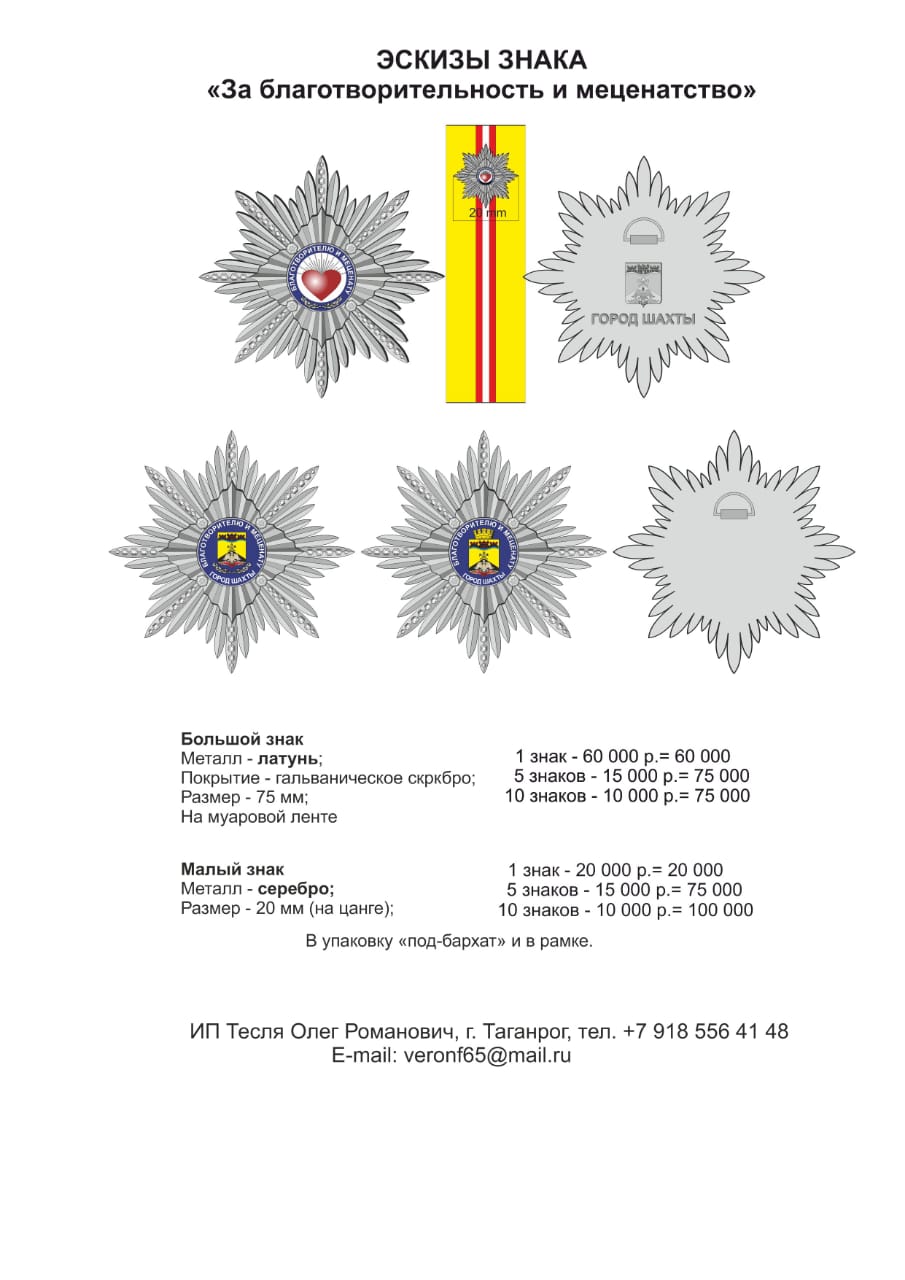 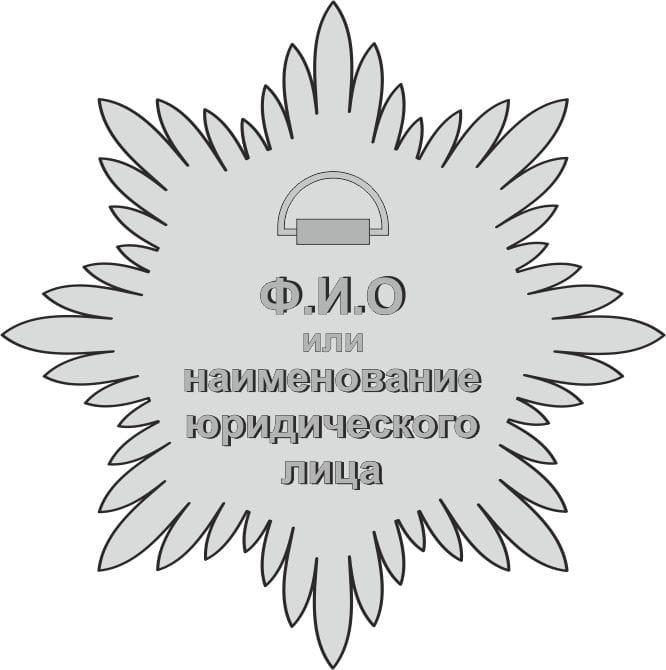 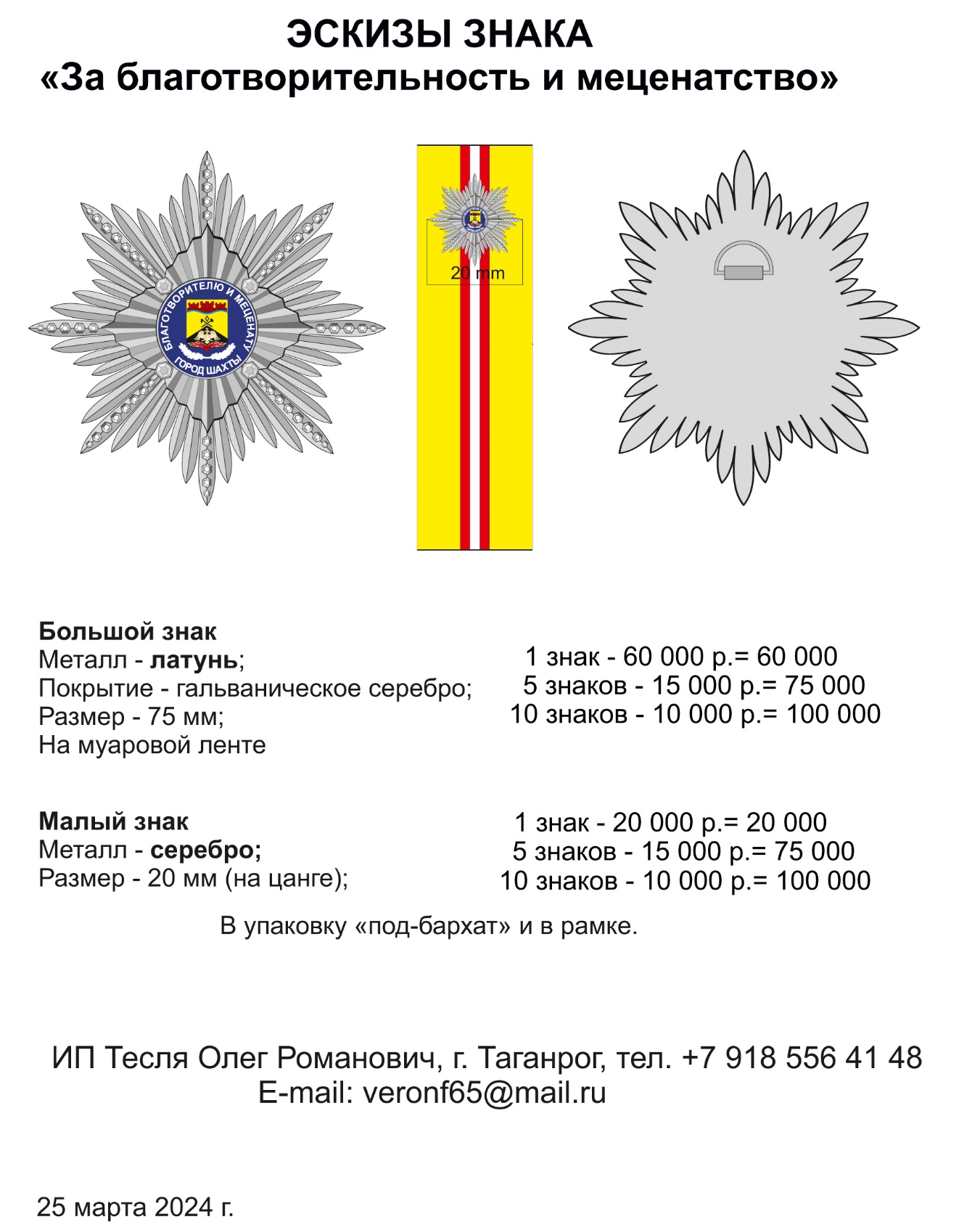 МИНИАТЮРНАЯ КОПИЯПОЧЕТНОГО ЗНАКАМУНИЦИПАЛЬНОГО ОБРАЗОВАНИЯ «ГОРОД ШАХТЫ»«ЗА БЛАГОТВОРИТЕЛЬНОСТЬ И МЕЦЕНАТСТВО»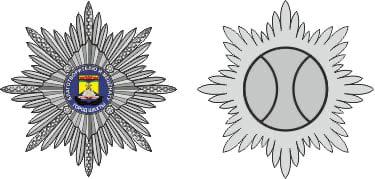 1.Информация о лице, представляемом к награждению: в отношении физических лиц, индивидуальных предпринимателей –  фамилия, имя, отчество (при наличии), в отношении юридических лиц:фамилия, имя, отчество (при наличии) его руководителя (представителя)2.Контактная информация о лице, представляемом к награждению: в отношении физических лиц, индивидуальных предпринимателей – домашний адрес, номера рабочего, мобильного, домашнего телефонов, в отношении юридических лиц: полное и сокращенное фирменные наименования, место нахождения, адрес, ИНН, ОГРН, номер телефона руководителя (представителя)3.Период осуществления лицом, представляемом к награждению, благотворительной и меценатской деятельности на территории города Шахты4.Информация о благотворительной деятельности лица, представляемого к награждению5.Награды в сфере благотворительной деятельности6.ДругоеРОССИЙСКАЯ ФЕДЕРАЦИЯРОСТОВСКАЯ ОБЛАСТЬГОРОД ШАХТЫ(изображение герба города Шахты)УДОСТОВЕРЕНИЕК ПОЧЕТНОМУ ЗНАКУМУНИЦИПАЛЬНОГО ОБРАЗОВАНИЯ «ГОРОД ШАХТЫ»«ЗА БЛАГОТВОРИТЕЛЬНОСТЬ И МЕЦЕНАТСТВО»(изображение Почетного знака)№ удостоверения:________________________________________________________________________________________________награжден(а, о) Почетным знаком«ЗА БЛАГОТВОРИТЕЛЬНОСТЬ И МЕЦЕНАТСТВО»Постановлениепредседателя городской Думы – главы города Шахты№____от ____________Председатель городской Думы – глава города Шахты________________    (подпись)МП